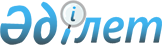 "Қазақстан Республикасының кейбір заңнамалық актілеріне "электрондық үкіметті" дамыту мәселелері бойынша өзгерістер мен толықтырулар енгізу туралы" Қазақстан Республикасының 2010 жылғы 15 шілдедегі Заңын іске асыру жөніндегі шаралар туралыҚазақстан Республикасы Премьер-Министрінің 2010 жылғы 6 тамыздағы № 112-ө Өкімі

      1. Қоса беріліп отырған «Қазақстан Республикасының кейбір заңнамалық актілеріне «электрондық үкіметті» дамыту мәселелері бойынша өзгерістер мен толықтырулар енгізу туралы» Қазақстан Республикасының 2010 жылғы 15 шілдедегі Заңын іске асыру мақсатында қабылдануы қажет нормативтік құқықтық актілердің тізбесі (бұдан әрі - тізбе) бекітілсін.



      2. Мемлекеттік органдар:



      1) тізбеге сәйкес нормативтік құқықтық актілердің жобаларын әзірлесін және белгіленген тәртіппен Қазақстан Республикасының Үкіметіне бекітуге енгізсін;



      2) тиісті ведомстволық нормативтік құқықтық актілерді қабылдасын және Қазақстан Республикасының Үкіметін қабылданған шаралар туралы хабардар етсін.      Премьер-Министр                                  К. Мәсімов

Қазақстан Республикасы 

Премьер-Министрінің  

2010 жылғы 6 тамыздағы 

№ 112-ө өкімімен    

бекітілген        

«Қазақстан Республикасының кейбір заңнамалық актілеріне

«электрондық үкіметті» дамыту мәселелері бойынша өзгерістер мен

толықтырулар енгізу туралы» Қазақстан Республикасының

2010 жылғы 15 шілдедегі Заңын іске асыру мақсатында

қабылдануы қажет нормативтік құқықтық актілердің

тізбесі      Ескертпе: аббревиатуралардың толық жазылуы:Әділетмині     - Қазақстан Республикасы Әділет министрлігі

Қаржымині      - Қазақстан Республикасы Қаржы министрлігі

ЭДСМ           - Қазақстан Республикасы Экономикалық даму және

                 сауда министрлігі

БАМ            - Қазақстан Республикасы Байланыс және ақпарат

                 министрлігі

ҰБ             - Қазақстан Республикасы Ұлттық Банкі

БҚА            - Қазақстан Республикасы Бәсекелестікті қорғау

                 агенттігі (Монополияға қарсы агенттік)
					© 2012. Қазақстан Республикасы Әділет министрлігінің «Қазақстан Республикасының Заңнама және құқықтық ақпарат институты» ШЖҚ РМК
				Р/с

№Нормативтік құқықтық актінің атауыАкт нысаныЖауапты мемлекеттік органдарОрындау мерзімі123451Қазақстан Республикасы Үкіметінің 2007 жылғы 30 маусымдағы № 558 қаулысына өзгерістер мен толықтырулар енгізу туралыҚазақстан Республикасы Үкіметінің қаулысыЭДСМ (жинақтау), БАМ2010 жылғы қыркүйек2Куәландырушы орталықтарды аккредиттеуді жүргізу қағидаларын бекіту туралыҚазақстан Республикасы Үкіметінің қаулысыБАМ (жинақтау), ҰБ (келісім бойынша)2010 жылғы қыркүйек3Лицензиялардың мемлекеттік электрондық тізілімін жүргізу қағидаларын бекіту туралыҚазақстан Республикасы Үкіметінің қаулысыЭДСМ (жинақтау), БАМ2010 жылғы қыркүйек4«Электрондық үкіметтің» төлем шлюзінің операторы туралыҚазақстан Республикасы Үкіметінің қаулысыБАМ (жинақтау), ҰБ (келісім бойынша)2010 жылғы қыркүйек5Мемлекеттік органдардың бірыңғай көлік ортасының операторын айқындау жөнінде конкурс өткізу қағидаларын бекіту туралыҚазақстан Республикасы Үкіметінің қаулысыБАМ (жинақтау), БҚА2010 жылғы қыркүйек6Электрондық мемлекеттік қызметтің үлгі регламентін бекіту туралыҚазақстан Республикасы Үкіметінің қаулысыБАМ (жинақтау), ЭДСМ2010 жылғы қыркүйек7Қазақстан Республикасы Үкіметінің кейбір шешімдеріне өзгерістер мен толықтырулар енгізу туралыҚазақстан Республикасы Үкіметінің қаулысыБАМ (жинақтау), Қаржымині2010 жылғы қыркүйек8Өз құзыретіне кіретін электрондық мемлекеттік қызметтер көрсетуді мемлекеттік органдардың қамтамасыз ету мерзімдері туралыҚазақстан Республикасы Үкіметінің қаулысыБАМ (жинақтау), ЭДСМ2010 жылғы қыркүйек9Қазақстан Республикасының негізгі куәландырушы орталығы, Қазақстан Республикасының мемлекеттік органдарын куәландырушы орталық және Қазақстан Республикасының ұлттық куәландырушы орталығы қызметінің қағидаларын бекіту туралыБАМ бұйрығыБАМ (жинақтау), ҰБ (келісім бойынша)2010 жылғы қыркүйек10Қазақстан Республикасының негізгі куәландырушы орталығы, Қазақстан Республикасының мемлекеттік органдарын куәландырушы орталық және Қазақстан Республикасының ұлттық куәландырушы орталығы туралыБАМ бұйрығыБАМ (жинақтау), ҰБ (келісім бойынша)2010 жылғы қыркүйек11Интернет желісінің қазақстандық сегментінің домендік кеңістігін тіркеу пайдалану және тарату қағидаларын бекіту туралыБАМ бұйрығыБАМ (жинақтау)2010 жылғы қыркүйек12«Ақпараттық жүйелердің аудитін жүргізу ережесін бекіту туралы» Қазақстан Республикасы Ақпараттандыру және байланыс агенттігі төрағасының 2007 жылғы 31 шілдедегі № 311-п бұйрығына өзгерістер мен толықтырулар енгізу туралыБАМ бұйрығыБАМ (жинақтау)2010 жылғы қыркүйек13«Қазақстан Республикасында нотариаттық іс қағаздарын жүргізу жөніндегі Нұсқаулықты бекіту туралы» Қазақстан Республикасы Әділет министрінің 1998 жылғы 16 шілдедегі № 83 бұйрығына өзгерістер мен толықтырулар енгізу туралыӘділетминінің бұйрығыӘділетмині2010 жылғы қыркүйек14«Қазақстан Республикасында нотариаттық іс-әрекеттерді жасаудың тәртібі туралы Нұсқаулық» туралы Қазақстан Республикасы Әділет министрінің 1998 жылғы 28 шілдедегі № 539 бұйрығына өзгерістер мен толықтырулар енгізу туралыӘділетминінің бұйрығыӘділетмині2010 жылғы қыркүйек